TECHNICAL SPECIFICATIONS_______________________________________Supplier’s authorized signature over printed nameIOM’S SPECIFICATIONSBIDDER'S SPECIFICATIONSIndicate COMPLY or NOT ComplyFolding Ladders Wooden ladder / Swedish Wooden raw material, quality raw material with coating, loading capacity 150Kg.Size: 6 feetسلم خشب سويدي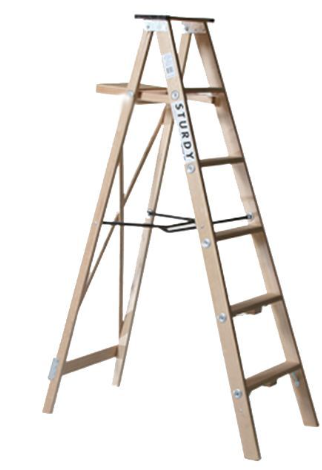 Long scissors for trees / مقص ليمون يد طويلة Durable Tree Cutting Scissors Long Handle Pruning Garden Shear With High Quality. Anti-Slip Grip, Folding.Cutting Capacity: 1 inchBlade Length: 3 inchesCutting diameter: 0-40mmMaterial: SK5 (Carbon Steel)Handle: PVCSize: 680-1005mmApplication: TreesFinishing: chrome plated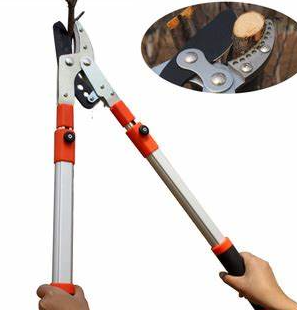 Electric Hedge Trimmer 20v With High-efficiency DC MotorPower: 450WBlade: Punch blade,65Mn double-sidedSPM:3200Weight: approx. 5kgScissor Type: DUALLength Of Blade and Cutting length: 510MMPower Source: BatteryNo loading speed: 1400rpmMax cutting capacity: 16mm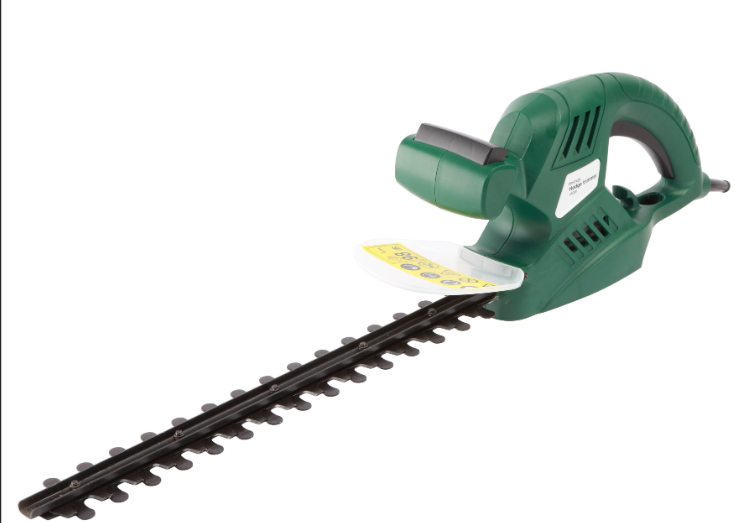 Gasoline lawn mower threads / خيطان مكنة قص عشب4-Stroke, Anti-slip, Folding Handle, Grass Box, Height Adjustable HandCutting heights: 1.25in. to 3.75 Cutting Width 20 inchesPower Source: Gas Cutting Number of cutting heights settings: 6Drive Type: Self propelledOil Volume:0.4LCatcher Capacity: 65LDevice material: Plastic & Metalpower Source: Petrol/GasolineEngine speed: 2800rpmGasoline tank volume: 1LDeck Material: SteelHeight Adjustment: 25-70mm with 8 settings, centralWheel: Front 178mm & rear 250mm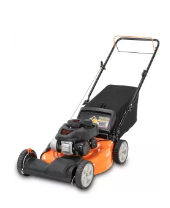 Water hose / نربيش سقاية  Diameter:1/2",5/8'',3/4"Hose material: PVC Color: yellow, red or greenAdavantage: Anti-UV, Anti-Abrasion, Anti-Corrosion, Anti-UV, Flexible, SoftWorking Temperature: -10°C~+40°CSize/diameter: 4 inchesLength:  30 feet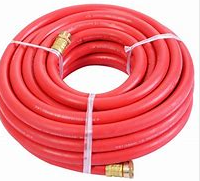 Hand saw / منشار يدprofessional level Hand Saw 20inch/500mm High Quality Hand Saw Hand Saws For Cutting TreesApplication: Metal, wood, plasticTeeth per Inch: 18Blade Type: FIXED BLADEMaterial: Steel and wooden wristBlade Length: 20inchDimensions: 500mmWeight: approx. 0.60kgColor: anyLength of saw blade: 300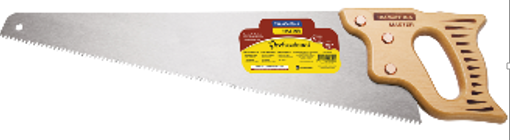 Saw Blades / نسلات منشارBlade Width: 1.8mmTeeths: 30Blade Length: 6 1/2inBlade Diameter: 4inEdge Height: 0.315in(8mm)Size: 110x1.8x20mmApplication: WoodMaterial: Diamond Powder+Alloy SteelTeeth type: BC TeethColor: SilverThickness: +/-.001”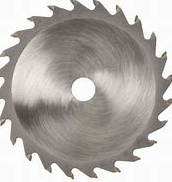 Engine Chain For Cutting Woods / جنزير موتير قص الحطبEngine Displacement: 25.4ccPower: 1.0kw2-Stroke, Forced Air Cooling, Single CylinderPower Source: Petrol/GasolineEngine type: Air Cooled, 2 Stroke Single Cylinder GasolineRated Output Power&Relevant Speed: 1. 0kwFuel Mixture Ratio: 25/1(Gasoline 25: Two-cycle Oil 1)Fuel Tank Capacity: 230mlEngine Oil Tank Capacity: 160mlGuide Bar: 10''Net Weight: approx. 3.2kgType: HandheldPower: gasoline?Blade type: DualBrake: mechanicOperation Mode: Double Action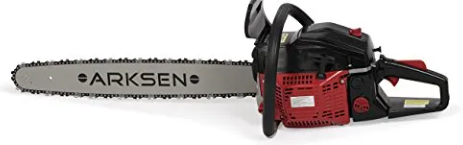 Paper Clips / ملقط اوراقSmall around 22mmMaterial: Metal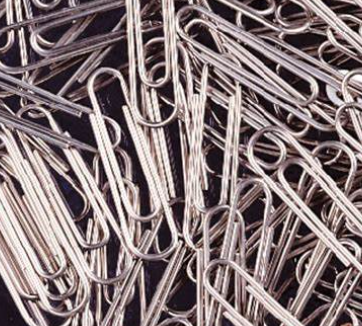 rough comb / مشط خشنSize: 203mmHandle Material: 66 nylon, carbon 30%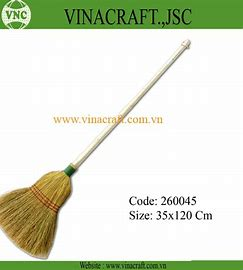 Soft Comb / مشط ناعم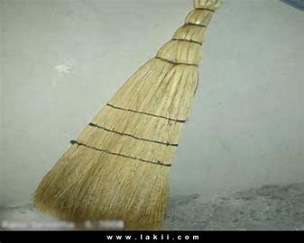 Large lawn mower head / رأس ماكينة الخيط لقص العشب الكبيرةVolt Brushless Self-Propelled Mower. It holds its own against gas-powered models, has a 20-inch deck that mulches and bags, and an optional side-discharge chute (sold separately). It can run for up to 40 minutes per charge.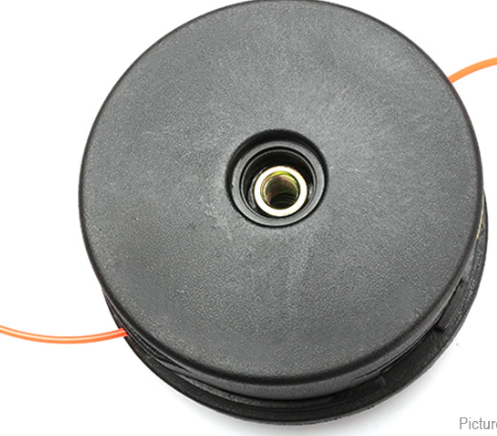 Small Rake / منكوش صغيرHandle length: 150cmWorking width: 36cmWooden handleHead Material: SteelHandle Material: Wood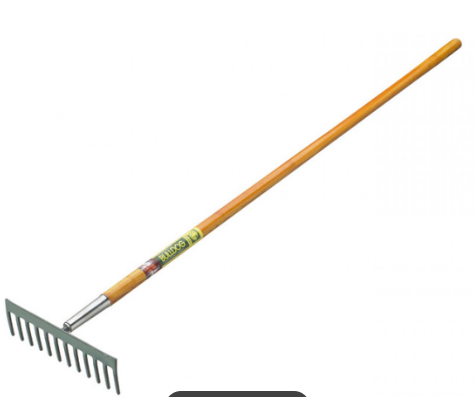 Plastic roller Bin / عرباية نفايات بلاستيكCorrosion resistant, No absorption, Stackable.Material: PlasticSize: 360L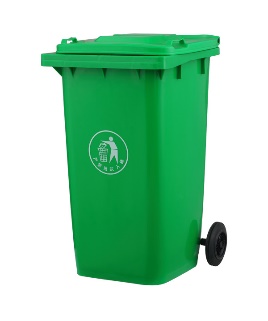 Large scissors / مقص كبيرMaterial: stainless steel Blade Length: 4 inch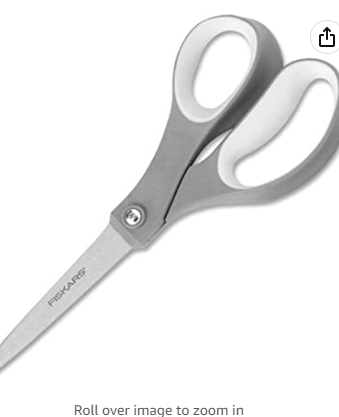 Felco or equivalentsmall scissors blade  / شفرة مقص صغير Size: 215mmMaterial: steelFinishing: Not Coated Max Cutting Capacity: 22mm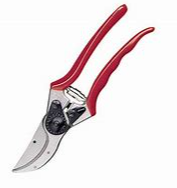 Backpack sprayer for pesticides / مرشه ظهر للمبيداتCapacity: 16LGross weight: 5.5KG Nozzle: flatType: electric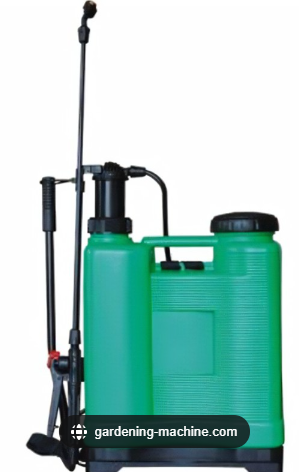 Shovel / مجرفهBlade Length:8inBlade material: Drop forged Carbon SteelTotal length: 39"/1mHandle Type: D-GripStyle: Round shovelHandle material: 1st grade wood handle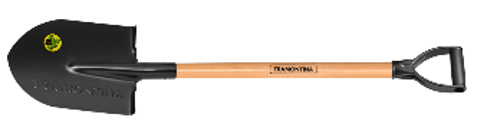 Paint / Black (tinol or similar) for sidewalks  (4 KG)Paint / Phosphore (tenol or similar) for sidewalks   (4 KG)Paint / white(tenol or similar) for sidewalks   (4 KG)turpentine (bottle)volume: 1LPaint Roller /Large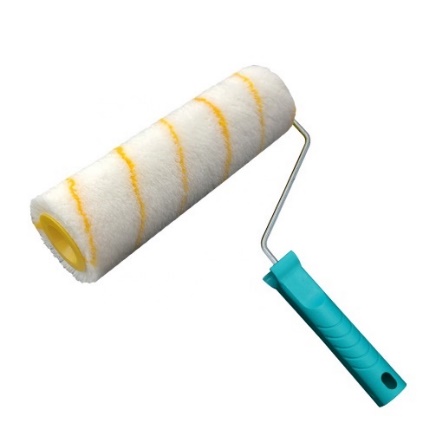 Paint Roller/Small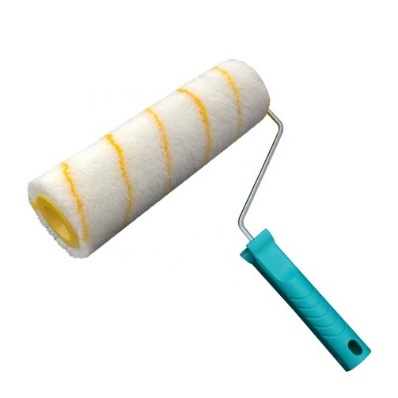 Paint brush, Size 4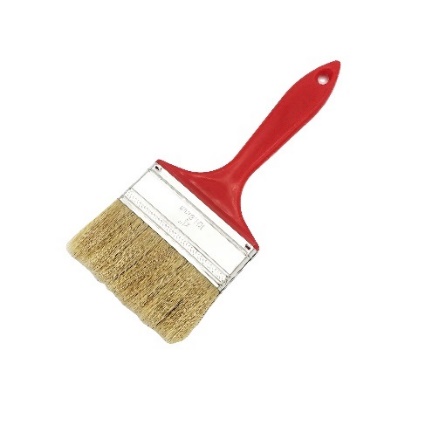 Broom /Large for road sides (Heavy Duty)Handle: wooden Brush handle 120*2cm, brus 40*6*2cm, 7.5cm bristle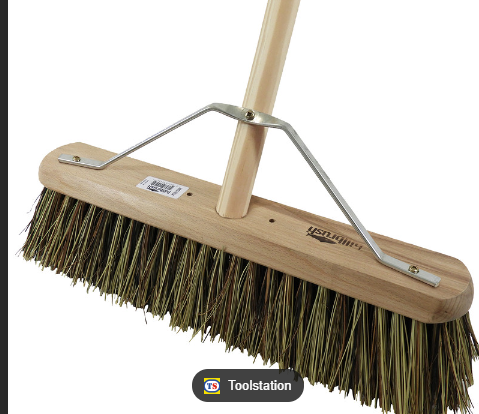 Broom / thin (Heavy duty)Handle: cabonSingle package size: 150X6X7.5 cmSingle gross weight:3.000 kg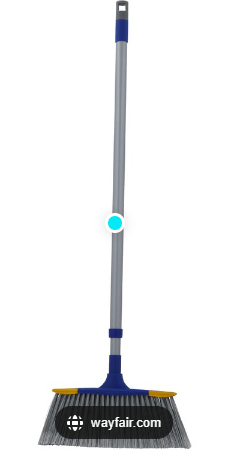 Paint Paste (Galons)Wall Scraper, Size 4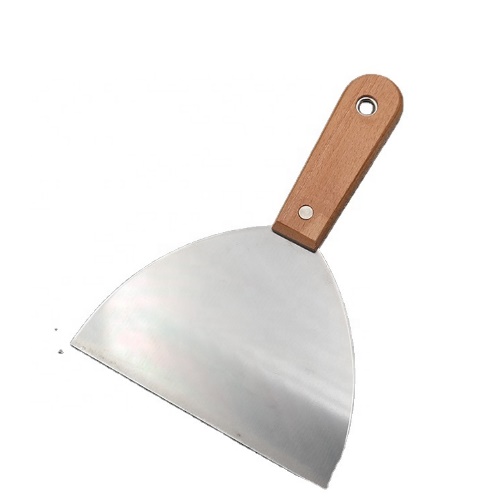 Water tap (neck type)Turkish brand or similar/equivalent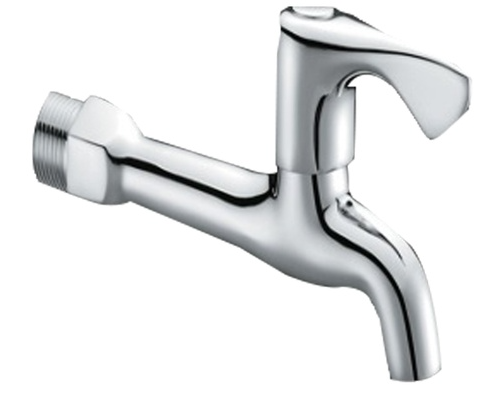 Water mixerTurkish brand or similar/equivalentFunction: Hot Cold WaterSurface Treatment: PolishedCartridge: 35mm Ceramic Cartridge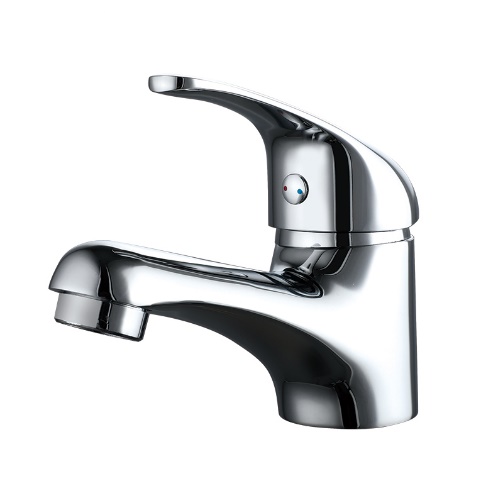 Water riser for toilet Turkish brand or similar /equivalent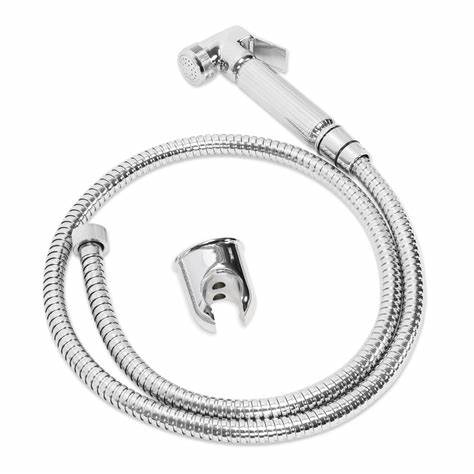 